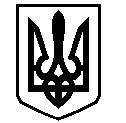 У К Р А Ї Н АВАСИЛІВСЬКА МІСЬКА РАДАЗАПОРІЗЬКОЇ ОБЛАСТІсьомого скликаннятридцять третя  (позачергова) сесіяР  І  Ш  Е  Н  Н  Я 27 червня 2018                                                                                                             № 25Про внесення змін  в рішення п’ятдесят восьмої (позачергової) сесії Василівської міської ради шостого скликання від 06 жовтня 2015 року № 45 «Про надання дозволу на розробку проекту землеустрою щодо відведення у власність земельної ділянки для будівництва та обслуговування житлового будинку, господарських будівель та споруд в м. Василівка, вул. Героя Радянського Союзу Давидкова 22 Желябіну О.В.»	Керуючись Законом України «Про місцеве самоврядування в Україні»,  ст.ст.12,122  Земельного кодексу України, розглянувши  заяву Желябіна Олексія Володимировича, що мешкає в м. Василівка, вул. Стадіонна, 21, про внесення змін в рішення  п’ятдесят восьмої (позачергової) сесії Василівської міської ради шостого скликання від 06 жовтня 2015 року № 45,  в частині продовження терміну виготовлення проекту  землеустрою щодо відведення земельної ділянки в м. Василівка, вул. Віктора Давидкова 22,  так як не  подано вчасно  проект землеустрою  на затвердження до міської ради в зв’язку з проходженням служби в зоні АТО,  рішення тридцятої сесії Василівської міської ради сьомого скликання від 29 березня 2018 року № 29 «Про перейменування вулиці Героя Радянського Союзу Давидкова в місті Василівка Василівського району Запорізької області на вулицю Віктора Давидкова», Василівська міська радаВ И Р І Ш И Л А :	1. Внести зміни в рішення	п’ятдесят восьмої (позачергової) сесії Василівської міської ради шостого кликання від 06 жовтня 2015 року № 45 «Про надання дозволу на розробку проекту землеустрою щодо відведення у власність земельної ділянки для будівництва та обслуговування житлового будинку, господарських будівель та споруд в м. Василівка, вул. Героя Радянського Союзу Давидкова 22 Желябіну О.В.», а саме:  в пункті 1 замість слів         «Героя Радянського Союзу Давидкова» записати:  «Віктора Давидкова», в пункті 2 замість слів:  « в  шестимісячний термін» записати:  « в термін до 01 грудня 2018 року».2. Контроль за виконанням цього рішення покласти на постійну комісію міської ради з питань земельних відносин та земельного кадастру, благоустрою міста та забезпечення екологічної безпеки життєдіяльності населення.Міський голова                                                                                                     Л.М. Цибульняк